Total do Ativo	2.150.808	2.167.655Total do Passivo	2.150.808	2.167.655DEMONSTRAÇÃO DAS MUTAÇÕES DO PATRIMÔNIO LÍQUIDO - 01/01/2023 A 31/03/2023Descrição	Capital SocialOutros Resultados AbrangentesPrejuízosAcumulados	TotaisDEMONSTRAÇÃO DAS MUTAÇÕES DO PATRIMÔNIO LÍQUIDO - 01/01/2022 A 31/03/2022Descrição	Capital SocialOutros Resultados AbrangentesPrejuízosAcumulados	TotaisCOMPANHIA DOCAS DO RIO DE JANEIRONotas Explicativas às Demonstrações FinanceirasAs informações financeiras trimestrais devem ser lidas em conjunto com as demonstrações financeiras anuais– CONTEXTO OPERACIONALA COMPANHIA DOCAS DO RIO DE JANEIRO, doravante denominada “PortosRio” ou “Companhia”, com sede na Rua Dom Gerardo, 35 Sala 1001, Centro – Rio de Janeiro – RJ, é uma empresa pública, cuja criação foi autorizada pelo Decreto-Lei nº 794 de 27 de agosto de 1969, constituída sob a forma de sociedade anônima, vinculada ao Ministério da Infraestrutura, regendo-se pela legislação relativa às sociedades por ações, Lei 6.404, de 15 de dezembro de 1976, pela Lei das Estatais, Lei nº 13.303, de 30 de junho de 2016, e, no que lhe for aplicável, pela Lei 12.815, de 5 de junho de 2013, que dispõe sobre a exploração direta e indireta pela União de portos e instalações portuárias e sobre as atividades desempenhadas pelos operadores portuários. A Companhia tem por objeto social realizar, direta ou indiretamente, em harmonia com os planos e programas do Ministério da Infraestrutura, a administração e exploração comercial dos portos organizados e demais instalações portuárias do Estado do Rio de Janeiro.Continuidade OperacionalAs demonstrações financeiras da Companhia foram preparadas no pressuposto da continuidade normal de suas operações.Conforme apresentado nos relatórios, a Companhia incorreu, no exercício findo em 31 de março de 2023, em prejuízo no montante de R$ 51.759 mil (prejuízo de R$ 267.769 mil em 31 de dezembro de 2022), em especial pela constituição de provisão para contingências judiciais.Embora a Companhia possua natureza jurídica de empresa pública não sujeita às regras de falência e recuperação de empresas, as suas atividades passaram por um processo de reestruturação operacional e financeira, por meio do qual a Administração tomou medidas que visam o equacionamento dos resultados, otimizar custos e despesas com o objetivo de alcançar o equilíbrio do capital circulante líquido e recuperar a lucratividade das operações.– APRESENTAÇÃO DAS DEMONSTRAÇÕES FINANCEIRASAs demonstrações financeiras da Companhia Docas do Rio de Janeiro, inclusive as notas explicativas, estão apresentadas em milhares de reais, exceto quando indicadas de outra forma, e estão sendo apresentadas de acordo com as práticas contábeis adotadas no Brasil.– PRINCIPAIS POLÍTICAS CONTÁBEISAs principais políticas contábeis aplicadas na preparação destas informações contábeis estão definidas abaixo.Apuração do ResultadoO resultado é apurado em conformidade com o regime contábil de competência entre exercícios, sendo que a receita compreende o valor justo da contraprestação recebida ou a receber pela prestação dos serviços (tarifas portuárias) e arrendamento de áreas portuárias, apresentada líquida dos impostos. A Companhia reconhece a receita quando o valor pode ser mensurado com segurança e quando seja provável que benefícios econômicos futuros fluam para a entidade e, ainda, quando critérios específicos tiverem sido atendidos para cada uma das atividades da Companhia.Caixa e Equivalentes de CaixaCaixa e equivalentes incluem dinheiro em caixa, saldos bancários e aplicações financeiras de curto prazo, de risco insignificante de mudança de valor e de alta liquidez.Instrumentos financeirosAtivos FinanceirosReconhecimento Inicial e MensuraçãoOs ativos financeiros são classificados como ativos financeiros a valor justo por meio do resultado ou empréstimos e recebíveis. A Companhia determina a classificação dos seus ativos financeiros no momento do seu reconhecimento inicial, quando ele se torna parte das disposições contratuais do instrumento.Ativos financeiros são reconhecidos inicialmente ao valor justo, acrescidos, no caso de investimentos não designados a valor justo por meio do resultado, dos custos de transação que sejam diretamente atribuíveis à aquisição do ativo financeiro. Os ativos financeiros da Companhia incluem caixa e equivalentes de caixa, contas a receber de clientes e outras contas a receber.Mensuração SubsequenteA mensuração subsequente de ativos financeiros depende da sua classificação, que pode ser da seguinte forma:Ativos Financeiros a Valor Justo por Meio do ResultadoAtivos financeiros a valor justo por meio do resultado incluem ativos financeiros mantidos para negociação e ativos financeiros designados no reconhecimento inicial a valor justo por meio do resultado. Ativos financeiros são classificados como mantidos para negociação se forem adquiridos com o objetivo de venda no curtoprazo. Ativos financeiros a valor justo por meio do resultado são apresentados no balanço patrimonial a valor justo, com os correspondentes ganhos ou perdas reconhecidas na demonstração do resultado.Empréstimos e RecebíveisEmpréstimos e Recebíveis são ativos financeiros não derivativos, com pagamentos fixos ou determináveis, não cotados em um mercado ativo. Após a mensuração inicial, esses ativos financeiros são contabilizados ao custo amortizado, utilizando o método de juros efetivos (taxa de juros efetiva), menos perda por redução ao valor recuperável. O custo amortizado é calculado levando em consideração qualquer desconto ou “prêmio” na aquisição e taxas ou custos incorridos. A amortização do método de juros efetivos é incluída na linha de receita financeira na demonstração de resultado. As perdas por redução ao valor recuperável são reconhecidas como despesa financeira no resultado.BaixaUm ativo financeiro (ou, quando for o caso, uma parte de um ativo financeiro ou parte de um grupo de ativos financeiros semelhantes) é baixado quando:Os direitos de receber fluxos de caixa do ativo expirarem;A empresa transfere os seus direitos de receber fluxos de caixa do ativo ou assume uma obrigação de pagar integralmente os fluxos de caixa recebidos, sem demora significativa, a um terceiro, por força de um acordo de “repasse”;A empresa transfere, substancialmente, todos os riscos e benefícios do ativo;A empresa não transfere nem retém substancialmente todos os riscos e benefícios relativos ao ativo, mas transfere o controle sobre o ativo.Redução ao Valor Recuperável de Ativos FinanceirosA Companhia avalia, nas datas do balanço, se há alguma evidência objetiva que determine se o ativo financeiro ou grupo de ativos financeiros não é recuperável.Um ativo financeiro ou grupo de ativos financeiros é considerado como não recuperável se, e somente se, houver evidência objetiva de ausência de recuperabilidade como resultado de um ou mais eventos que tenham acontecido depois do reconhecimento inicial do ativo (“um evento de perda” incorrida) e este evento de perda tenha impacto no fluxo de caixa futuro estimado do ativo financeiro ou da empresa.Passivos FinanceirosReconhecimento Inicial e MensuraçãoOs passivos financeiros são classificados na categoria de empréstimos e financiamentos. A Companhia determina a classificação dos seus passivos financeiros no momento do seu reconhecimento inicial.Passivos financeiros são inicialmente reconhecidos a valor justo e, no caso de empréstimos e financiamentos, são acrescidos do custo da transação diretamente relacionado.Os passivos financeiros incluem contas a pagar a fornecedores, outras contas a pagar e empréstimos e financiamentos.Mensuração SubsequenteA mensuração subsequente dos passivos financeiros depende da sua classificação, que pode ser da seguinte forma:Empréstimos e FinanciamentosApós reconhecimento inicial, empréstimos e financiamentos sujeitos a juros são mensurados subsequentemente pelo custo amortizado, utilizando o método da taxa de juros efetivos. Ganhos e perdas são reconhecidos na demonstração do resultado no momento da baixa dos passivos, bem como durante o processo de amortização pelo método da taxa de juros efetivos.BaixaUm passivo financeiro é baixado quando:A obrigação é revogada, cancelada ou quando expirar;Quando for substituído por outro do mesmo mutuante com termos substancialmente diferentes;Quando os termos de um passivo existente forem significativamente de um novo passivo, sendo a diferença nos correspondentes valores contábeis reconhecida na demonstração do resultado.Contas a receberAs Contas a Receber de clientes referem-se aos recebíveis do ativo circulante, sendo os valores faturados correspondentes ao preço da tarifa vigente na data da prestação dos serviços e, no caso de arrendamento de áreas, pelos valores contratados. No saldo de contas a receber estão incluídos todos os serviços prestados e todas as receitas com arrendamentos até a data do encerramento do exercício. Do total do Contas a Receber, a Companhia deduz as perdas estimadas com crédito de liquidação duvidosa (PECLD) correspondendo à diferença entre o valor contábil e o valor recuperável. O prazo médio de recebimento das contas a receber é de 30 dias, prazo considerado como parte das condições comerciais normais e inerentes às operações da Companhia. As PECLD são constituídas em montantes considerados suficientes pela Administração para cobrir as possíveis perdas na realização destes créditos.Créditos Fiscais a RecuperarCorrespondem aos saldos credores de PIS, COFINS Imposto de Renda e Contribuição Social a serem utilizados para futuras compensações, além do imposto de renda sobre aplicações financeiras.Depósitos JudiciaisCorrespondem a valores bloqueados e valores dados em garantia em processos de cobrança, os quais a Companhia mantém discussão judicial acerca dos valores envolvidos e sua exigibilidade.Propriedade para InvestimentosPropriedade mantida para auferir receita de aluguel ou para valorização de capital e não para venda no curso normal dos negócios, fornecimento de serviços ou para propósitos administrativos. A propriedade é mensurada pelo custo no reconhecimento inicial.ImobilizadoO imobilizado é registrado pelo valor de custo, o qual é formado pelo custo de aquisição, formação ou construção, adicionados os juros e demais encargos financeiros incorridos durante a construção ou desenvolvimento de projetos, líquido de depreciação.Teste de recuperabilidade – ImpairmentEstudos internos provaram a recuperabilidade de todos os ativos tangíveis e intangíveis das quatro unidades geradoras de caixa: UGC Porto do Rio de Janeiro, UGC Porto de Itaguaí, UGC Porto de Niterói e UGC Porto de Angra dos Reis. Os estudos provaram também que não houve indícios de perda por desvalorização.Vida útilA depreciação é calculada segundo o método linear, com base em taxas que contemplam a vida útil-econômica estimada para cada classe de bens.O Imobilizado está segregado nos seguintes grupos, segundo o Manual de Contas das Autoridades Portuárias, instituído pela Portaria nº 57, de 8 de março de 2016, da ANTAQ, e possui as seguintes taxas anuais de depreciação:Bens em Operação registram os itens de propriedade da Companhia que são utilizados nas atividades operacionais.Bens da Administração registram os itens utilizados na atividade administrativa.Obrigações Trabalhistas Fiscais e ContratuaisAs obrigações fiscais, trabalhistas e contratuais foram atualizadas até a data do balanço.Benefícios Pós-EmpregoOs benefícios concedidos a empregados e seus beneficiários, em especial os planos de aposentadoria e pensão junto ao PORTUS – Instituto de Seguridade Social, decorrem de termos de confissões de dívidas e de cálculos atuariais.Provisões para ContingênciasAs provisões para contingências foram reconhecidas com base nas estimativas de perdas prováveis em ações nas quais a Companhia é parte, mensuradas através de relatórios gerenciados pela Superintendência Jurídica da Companhia, sendo o seu reconhecimento, mensuração e divulgação efetuados em atendimento ao CPC 25 – Provisões, passivos contingentes e ativos contingentes.AdiantamentosDevido à realização de operação de antecipação de recebíveis junto à União, por conta de cessão de créditos futuros, da carteira de clientes da Companhia, as receitas inerentes a estes créditos são reconhecidas à medida que são incorridas, pelo regime de competência.Imposto de Renda e Contribuição SocialA despesa do imposto de renda e da contribuição social são apropriadas na demonstração do resultado, exceto quando estiverem relacionadas com itens reconhecidos diretamente no patrimônio líquido. Os encargos de imposto de renda e contribuição social, correntes e diferidos, são calculados com base nas leis tributárias vigentes.Receita OperacionalA receita é mensurada quando seu valor pode ser mensurado de maneira confiável, sendo provável que os benefícios econômicos futuros serão transferidos para a sociedade, os custos incorridos na transação possam ser mensurados e os riscos e benefícios foram transferidos e assumidos pelo tomador do serviço. Uma receita não é reconhecida se há uma incerteza significativa na sua realização.Tarifas PortuáriasAs receitas tarifárias são registradas com base na utilização de cais público, por atracação de navios de carga e passageiros, movimentação de cargas e passageiros, fundeio, utilização do canal de acesso aquaviário, utilização de estrutura terrestre, armazenagem e utilização de equipamentos. A receita é reconhecida quando existe evidência convincente de que os riscos e benefícios inerentes aos serviços foram transferidos para o usuário, sendo provável que os benefícios econômicos associados às transações fluirão para a Companhia e o valor da receita puder ser mensurado com confiabilidade.Receita de ArrendamentoAs receitas de arrendamento são registradas com base em contratos de arrendamento operacionais de áreas primárias dos portos e são calculadas por meio da movimentação de carga e de passageiros e do preço do arrendamento, cobrado independentemente da movimentação, conforme a particularidade de cada contrato. A receita é reconhecida quando existe evidência convincente acerca da remuneração do contrato e da movimentação, atestada pela fiscalização dos contratos.Receita de JurosPara todos os instrumentos financeiros avaliados ao custo amortizado e ativos financeiros que rendem juros, a receita financeira é contabilizada utilizando-se a taxa de juros efetiva, que desconta exatamente ou pagamentos ou recebimentos futuros estimados de caixa ao longo da vida estimada do instrumento financeiro ou em um período de tempo mais curto, quando aplicável, ao valor contábil líquido do ativo ou passivo financeiro. A receita de juros é incluída na rubrica receita financeira, da demonstração de resultado.De acordo com o CPC 47, a receita é reconhecida à medida em que seja altamente provável que não ocorra uma reversão significativa de valor da receita acumulada.– CAIXA E EQUIVALENTESTrata-se de investimentos em renda fixa – Operações Compromissadas CAC – e saldos bancários disponíveis em contas ativas no Banco do Brasil e na Caixa Econômica Federal:– CONTAS A RECEBER DE CLIENTESAs contas a receber a vencer são realizáveis no prazo médio de 30 dias, não sendo relevante o ajuste ao valor presente. Os valores registrados são:– CRÉDITOS FISCAISO detalhamento dos créditos tributários está composto abaixo:Trata-se, no curto prazo, de créditos de Imposto de Renda, Contribuição Social, PIS/PASEP e COFINS, além do Imposto de Renda sobre rendimentos de aplicações financeiras. No longo prazo, os valores são relativos ao saldo negativo de Imposto de Renda e de Contribuição Social, referente aos exercícios de 2021 e 2022.– VALORES A RECEBEROs grupos Valores a Receber, do ativo circulante e do ativo não circulante, estão compostos da seguinte maneira:Município do Rio de Janeiro compreende o saldo a receber referente à indenização por desapropriação administrativa de imóveis ou terrenos urbanos de titularidade da Companhia, nos termos do Decreto Presidencial não numerado, de 10 de setembro de 2013, o qual autorizou o Município do Rio de Janeiro a declarar de utilidade pública o domínio público dos imóveis pertencentes à Companhia, destinados à implantação da urbanização da área portuária.Acordos – Créditos a Receber compreende o saldo a receber referente aos acordos de confissão de dívidas firmados com os seguintes clientes: Triunfo Logística Ltda., Pennant Serviços Marítimos Ltda., Prestomar Serviços Marítimos Ltda., Astromarítima Navegação S/A, Preamar Serviços Marítimos Ltda., TPAR – Terminal Portuário de Angra dos Reis e RLOG Logística e Agenciamento Marítimo. O grupo também registra o Termo de Reconhecimento de Dívida, firmado com a empresa N2O Tecnologia da Informação, pela devolução de valores pagos a maior no Contrato nº 057/2016.Servidores Cedidos a Outros Órgãos compreende o saldo a receber referente às cessões onerosas de empregados do quadro da Companhia a diversos órgãos e entidades públicos.– DEPÓSITOS JUDICIAISAções Judiciais – Leasing são valores penhoras na receita da Companhia para garantia dos seguintes processos:0190316-36.1998.8.19.0001 – 11ª Vara Cível do Rio de Janeiro0102697-82.2009.8.19.0001 – 19ª Vara Cível do Rio de Janeiro0044608-27.1994.4.02.5101 – 3ª Vara Federal da Seção Judiciária do Rio de Janeiro 0005985-83.1997.4.02.5101 – 3ª Vara Federal da Seção Judiciária do Rio de JaneiroBloqueios em Conta Corrente são relativos a diversas ações trabalhistas, cíveis e tributárias, com pedido de penhora judicial nas contas bancárias em que a Companhia possui junto ao Banco do Brasil, ao Bradesco, ao Santander e à Caixa Econômica Federal.As Ações Judiciais – Portus são referentes a depósitos judiciais, nos autos dos seguintes processos: 0105594-59.2004.8.19.0001, da 21ª Vara Cível do Rio de Janeiro, e 0002173-66.2013.8.19.0024, da 1ª Vara Cível da Comarca de ItaguaíRecursos Interpostos registra os pagamentos de interposição de recursos ordinários, embargos de declaração, recurso de revista, agravo de instrumento, agravo interno e demais medidas jurídicas de interesse da Companhia.Ações Judiciais – VPNI compreendem os depósitos judiciais no processo 0100626-70.2017.5.01.0004, em trâmite na 4ª Vara do Trabalho do Rio de Janeiro, relativo à rubrica salarial denominada VPNI – Vantagem Pessoal Nominal Individual. Houve, no 1º trimestre de 2023, resgate em favor da Companhia.Outras Ações Judiciais compreendem os depósitos judiciais nos demais processos cíveis, trabalhistas e tributários.– CONTAS A RECEBER DE PARTES RELACIONADASA Companhia mantinha recursos em conta específica pertencente ao Sistema Integrado de Administração Financeira – SIAFI. Entretanto, por solicitação de sua controladora, foram devolvidos os montantes de R$ 279.900 mil e R$ 13.315 mil aos cofres do Governo Federal, em 2014 e 2015, respectivamente.– PROPRIEDADES PARA INVESTIMENTOSTrata-se de 83 (oitenta e três) itens patrimoniais distribuídos entre 34 (trinta e quatro) imóveis externos (edificações e terrenos) de propriedade da Companhia, mantidos para auferir aluguel ou para valorização de capital ou para ambas, registrados pelo valor de aquisição (custo histórico).Segundo laudos de determinação de valor de mercado, observados os métodos de análise e de avaliação empregados, com considerações feitas aos bens em estudo quanto às suas características, estado de conservação e manutenção, os imóveis registrados em Propriedade para Investimentos foram avaliados em R$ 1.166.501 mil.– IMOBILIZADOO ativo imobilizado está assim composto:O grupo Imobilizado em Andamento vem recebendo as medições de dois projetos:Contrato nº 06/2022, de 3 de fevereiro de 2022, firmado com o Consórcio Porto Rio 1, cujo objeto é a “realização de obras de ampliação e modernização do Cais da Gamboa entre os cabeços 100 e 124 no Porto do Rio de Janeiro”;Contrato nº 47/2022, de 27 de agosto de 2022, firmado com a Chec Dredging Co. LTD, cujo objeto é a “prestação dos serviços de dragagem no Cais da Gamboa entre os cabeços 20 e 80 no Porto do Rio de Janeiro”.– OBRIGAÇÕES TRABALHISTAS E ASSISTENCIAISO grupo contém as remunerações correntes devidas a empregados ativos, aposentados, diretores, conselheiros, membros do comitê de auditoria estatutário, estagiários e jovens aprendizes, com os respectivos encargos; os valores a serem recolhidos a título de pensão alimentícia; e as consignações descontas em folha, tais como contribuição para sindicatos e associações de classe, empréstimos bancários, plano funeral, etc.A seguir a composição do grupo:– OBRIGAÇÕES TRIBUTÁRIASAs obrigações tributárias, demonstradas por valores conhecidos ou calculáveis, incluídos os encargos e atualizações, quando aplicáveis, incorridos até a data do balanço, têm a seguinte composição:O saldo de IPTU a recolher é referente a 109 (cento e nove) débitos inscritos em Dívida Ativa, do Município do Rio de Janeiro, relativos aos exercícios de 2008 a 2019.O ISS de curto prazo refere-se ao valor mensal do tributo a ser recolhido ao Município de Itaguaí. O valor registrado no longo prazo é relativo à execução fiscal do Município de Itaguaí – RJ, em trâmite na 3ª Vara de Execução Fiscal do Rio de Janeiro, pelo não recolhimento do tributo no exercício de 2002.Os Parcelamentos compreendem quatro modalidades do Programa Especial de Regularização Tributária – PERT, cuja adesão ocorreu em 14 de novembro de 2017, um parcelamento ordinário de débitos previdenciários, de 28 de maio de 2018, dois parcelamentos de PIS e COFINS, aderidos em 13 de julho de 2018, e três acordos com a PGFN – Negócio Jurídico Processual, assinados em 29 de maio de 2019, 21 de outubro de 2020 e 29 de abril de 2021.O grupo PASEP/COFINS representa contribuições correntes sobre o faturamento mensal, as quais vêm sendo recolhidas dentro de seus respectivos vencimentos.O grupo INSS/FGTS representa contribuições correntes sobre a folha de pagamento mensal, as quais vêm sendo recolhidas dentro de seus respectivos vencimentos.O saldo de IR e CSLL compreende os valores do imposto de renda retido em folha de pagamento, além dos tributos apurados sobre o Lucro Real.O ATP – Adicional de Tarifa Portuária, instituído pela Lei nº 7.700, de 21 de dezembro de 1988, tratava- se de cobrança de taxa cuja base de cálculo eram as operações de importação e exportação, objeto do comércio na navegação de longo curso. A Lei nº 9.309, de 2 de outubro de 1996 revogou a supracitada Lei e, consequentemente, extinguiu a cobrança do adicional. O saldo permaneceu registradocontabilmente até 26/02/1999, quando a União efetuou transferência do valor aproximado de R$ 16,8 milhões para baixa parcial do passivo, tendo o aumento do Capital Social como contrapartida. Os valores foram baixados no 1º trimestre de 2023 por deliberação da Diretoria Executiva.A Taxa de Ocupação representa a cobrança da Secretaria de Patrimônio da União – SPU de taxas incidentes sobre os imóveis da Companhia, tais como taxa de ocupação e aforamento.– OBRIGAÇÕES CONTRATUAISA Expansão do Terminal 1 constitui obrigação assumida com o Grupo Libra, referente às obras de ampliação do cais da área arrendada (Terminal 1). As obras, por força do 12º (décimo-segundo) Termo Aditivo ao Contrato C-DEPJUR nº 010/98, assinado em 16 de setembro de 2011, eram de responsabilidade da Companhia, mas foram financiadas pela arrendatária. A Diretoria Executiva, em sua 2098ª reunião, realizada em 7 de outubro de 2014, deliberou pelo ressarcimento das despesas à arrendatária. A Companhia vinha, até o exercício de 2022, amortizando, mensalmente, o saldo devedor do contrato por meio de compensações com valores devidos pela ICTSI Rio Brasil, empresa sucessora, referentes às partes fixa e variável do arrendamento. Entretanto, o contrato foi encerrado em 16 de janeiro de 2023 com o saldo de R$ 7.651 mil, não cobrado pela arrendatária por conta do pedido de recuperação judicial do Grupo Libra e pela discussão judicial de algumas faturas referentes à cobrança de movimentação mínima contratual.– BENEFÍCIOS PÓS-EMPREGOA Companhia é patrocinadora de um plano de suplementação de aposentadoria de seus empregados e beneficiários. Este fundo, do tipo “benefício definido”, é administrado pelo Portus – Instituto de Seguridade Social, entidade fechada de previdência complementar sem fins lucrativos, de direito privado, com autonomia administrativa e financeira, fiscalizada pelo órgão de supervisão dos fundos de pensão – PREVIC – Superintendência Nacional de Previdência Complementar vinculada ao Ministério da Fazenda.A Companhia contribui com uma parcela mensal sobre a massa de salários dos empregados participantes, paritária aos valores por eles recolhidos.O Portus está sob intervenção federal decretada pela Diretoria Colegiada da PREVIC, em 22 de agosto de 2011, por meio da Portaria nº 459, publicada no Diário Oficial da União 23 de agosto de 2011.As contas possuem a seguinte composição:O déficit atuarial da Companhia, apontado no balanço patrimonial, de R$ 284.210 mil (R$ 282.568 mil em 2022), calculado segundo o CPC 33, está sendo equacionado conforme as regras estabelecidas no Termo de Compromisso Financeiro, aprovado pelo Conselho de Administração da Companhia, em sua 742ª reunião, realizada em 10 de junho de 2020, com a supervisão da Secretaria de Coordenação e Governança das Empresas Estatais (SEST). As informações atuariais, de responsabilidade da empresa de consultoria Rodarte Consultoria em Estatística e Seguridade Ltda., estão divulgadas na página eletrônica da Companhia, em relatório específico.– PROVISÃO PARA CONTINGÊNCIASA Companhia constitui provisões para processos trabalhistas, cíveis e tributários a valores considerados pela Superintendência Jurídica como sendo suficientes para cobrir perdas prováveis e estão compostas da seguinte maneira:Segundo informações da Superintendência Jurídica da Companhia, as provisões são reconhecidas tendo como base as opiniões dos advogados sobre o valor a ser desembolsado em cada ação, considerando a fase processual em que se encontram, levando em conta os valores depositados e cálculos homologados.Os valores foram atualizados pelos índices dos respectivos tribunais em que tramitam as ações, acrescidos de juros de mora, conforme legislação vigente. Os processos classificados como perda remota foram calculados com base nos pedidos apresentados na inicial, considerando o baixo risco de condenação ou já garantidos em juízo. Aqueles considerados como perda possível tiveram seus valores definidos com base na fase de conhecimento em processos com chances de recursos. Os processos classificados como perdas prováveis foram calculados com base na decisão em segunda instância, sem chance de reversão ou em fase de execução.Perdas Possíveis Não Provisionadas no BalançoA Companhia possui outras contingências nas quais, conforme opinião dos advogados, as probabilidades de perdas são remotas ou até possíveis. Contudo, há contingências que, devido ao valor das ações, podem propiciar perdas relevantes à Companhia em R$ 245.584 mil (R$187.261 mil em 31/12/2022), sendo:Ações Trabalhistas - R$ 47.350Ações Cíveis	- R$ 198.011Ações Tributárias   - R$	223– ADIANTAMENTO PARA FUTURO AUMENTO DE CAPITALTrata-se de recursos aportados pela União destinados a programas de investimentos na Companhia. Os valores sofrem a incidência de atualização financeira com base na variação da Taxa SELIC até a sua capitalização, conforme Decreto nº 2.673/1998.O grupo possui a seguinte composição:– CAPITAL SOCIALO Capital Social, no montante de R$ 2.455.537 mil está representado por 1.222.461.484 ações:O último aumento de Capital Social foi homologado pela Assembleia Geral Extraordinária da Companhia Docas do Rio de Janeiro, no dia 11 de dezembro de 2015.– RECEITA OPERACIONAL LÍQUIDAO grupo está composto da seguinte maneira:Houve redução na receita com arrendamentos porque não foram emitidas, até o dia 31 de março de 2023, as faturas da cobrança da movimentação mínima contratual – MMC, relativas ao não atingimento das metas estabelecidas para o exercício de 2022.– CUSTOS DA OPERAÇÃOO grupo está composto da seguinte maneira:– DESPESAS GERAIS E ADMINISTRATIVASO grupo está composto da seguinte maneira:– PROVISÕES CONTÁBEIS LÍQUIDASO grupo está composto da seguinte maneira:– RESULTADO FINANCEIRO LÍQUIDOO grupo está composto da seguinte maneira:– CÁLCULO DO IMPOSTO DE RENDA E DA CONTRIBUIÇÃO SOCIAL SOBRE O LUCRO– TRANSAÇÕES COM PARTES RELACIONADASA Companhia possui política de transações com partes relacionadas, aprovada pelo Conselho de Administração e divulgada em sua página eletrônica, que estabelece regras e consolida os procedimentos a serem observados pela Companhia quando da ocorrência de transações entre partes relacionadas, assegurando a competitividade, conformidade, transparência, equidade e comutatividade nas transações. O normativo é aplicado a todos os colaboradores e administradores da Companhia.As definições de partes relacionadas estão contidas no Pronunciamento Técnico nº 05, do Comitê de Pronunciamentos Contábeis – CPC. Dentre as transações realizadas pela Companhia com suas partes relacionadas, destacamos as seguintes:Transações com o Tesouro Nacional: A Companhia celebrou três contratos de cessão de créditos, com o Tesouro Nacional, nos exercícios de 1998 a 2000, nos quais a Companhia transferiu à União os direitos de créditos decorrentes de dois contratos de arrendamento: C-DEPJUR Nº 010/98, de 11/03/1998, celebrado entre a Companhia e o arrendatário Libra Terminal Rio S.A. e o contrato C-DEPJUR Nº 069/98, de 23/10/98, celebrado entre a Companhia e o arrendatário Sepetiba Tecon S.A.Dos créditos decorrentes do arrendamento da Libra resultaram dois contratos de cessão, nº 018 e 026, relativos à parte fixa e variável, cujos vencimentos ocorrerão em 8 de maio de 2023.Os pagamentos mensais estão sendo realizados pela própria Companhia, apesar de haver saldo anterior inscrito em Dívida Ativa da União e negociado.O contrato relativo ao arrendamento da Sepetiba Tecon S.A. possui vigência até 1º de outubro de 2025 e vem sendo recolhido pela arrendatária. A parcela atual é de R$ 4.689 mil e o saldo a vencer totaliza R$ 145.359 mil.Transações com a Petrobrás: A Petrobrás opera no Porto do Rio de Janeiro em terminal privativo e com contrato de arrendamento transitório.Quando opera em área privativa, a empresa efetua pagamento das tarifas portuárias de acesso ao canal e de fundeio. Em relação ao arrendamento, são cobradas da empresa as parcelas referentes às partes fixa e variável, além da recuperação do custo com energia elétrica e água. No 1º trimestre de 2023, o valor total faturado foi de R$ 8.585 mil (R$ 7.772 mil no 1º trimestre de 2022).Transações com Cessionários: A Companhia cede mão de obra para as entidades públicas abaixo listadas:Advocacia-Geral da União - AGUAgência Nacional de Transportes Aquaviários – ANTAQAgência Nacional de Transportes Terrestres – ANTT Departamento Nacional de Infraestrutura de Transportes – DNIT Ministério da Infraestrutura – MINFRAUniversidade Federal Rural do Rio de Janeiro – UFRRJ Prefeitura Municipal de JaperiOs cessionários transferem à Companhia, mensalmente, a título de ressarcimento, os valores relativos aos gastos com os salários e demais benefícios. O valor total do ressarcimento no 1º trimestre de 2023 foi de R$ 1.900 mil (R$ 2.872 mil no 1º trimestre de 2022) e valor médio mensal foi de R$ 633 mil (R$ 957 mil no 1º trimestre de 2022).Transações com o Município do Rio de Janeiro: A Companhia possui saldo a receber referente à indenização por desapropriação administrativa de imóveis declarados de utilidade pública, ocorrida no exercício de 2014. O saldo a receber em 31/03/2023 era de R$ 59.054 mil (R$ 56.087 mil em 31/03/2022).Outras transações: A Companhia mantém transações no curso de suas operações com outras entidades governamentais, como o Banco do Brasil, Caixa Econômica Federal, Empresa Brasil de Comunicações – EBC e Companhia Docas do Pará – CDP.– APROVAÇÃO DAS DEMONSTRAÇÕES FINANCEIRASA autorização, pela Diretoria Executiva, para a conclusão da preparação destas demonstrações financeiras ocorreu em 31 de maio de 2023.ALVARO LUIZ SAVIO:29960436772 2023.06.16 14:14:33 -03'00'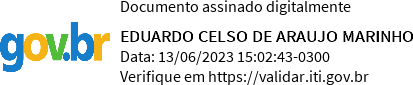 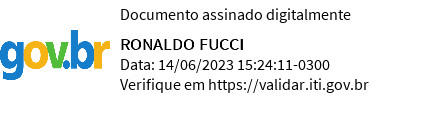 ALVARO LUIZ SAVIO	RONALDO FUCCI	EDUARDO CELSO DE A. MARINHO DIRETOR – PRESIDENTE		DIRETOR		DIRETORCPF Nº 299.604.367-72	CPF Nº 548.329.937-04	CPF Nº 036.165.257-72EDUARDO PIRES SOARES:08002265 777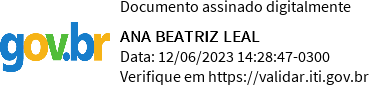 Assinado de forma digital por EDUARDO PIRES SOARES:08002265777Dados: 2023.06.06 16:09:54-03'00'ANA BEATRIZ LEAL		EDUARDO PIRES SOARES DIRETORA	CONTADOR – CRC/RJ 110913/O-6CPF Nº 076.987.877-61	CPF Nº 080.022.657-77ATIVOAtivo CirculanteNota31/03/202331/12/2022Caixa e Equivalentes de Caixa4272.682279.714Contas a Receber de Clientes514.14517.778Créditos Fiscais614.9664.988Valores a Receber724.92026.275Outros Ativos 	2.017   	200   	328.730   	328.955  Ativo Não CirculanteRealizável a Longo PrazoValores a Receber756.09756.933Depósitos Judiciais8616.762635.212Contas a Receber Partes Relacionadas9293.215293.215Créditos Fiscais655.32355.323Outros Ativos 	421   	421   	1.021.818   	1.041.104  Propriedade para Investimento1014.29714.297Imobilizado11 	785.963   	783.299   	1.822.078   	1.838.700  PASSIVOPassivo CirculanteNota31/03/202331/12/2022Fornecedores1.94016.308Obrigações Trabalhistas e Assistenciais1227.03024.381Obrigações Tributárias13198.302205.422Obrigações Contratuais1419.28116.231Benefícios Pós Emprego15 	24.984   	24.318   	271.537   	286.660  Passivo Não CirculanteObrigações Tributárias13485.516504.188Benefícios Pós Emprego15259.799258.822Provisão Para Contingências161.463.0591.400.645Adiant. Futuro Aumento de Capital17 	335.057   	326.938   	2.543.431   	2.490.593  Patrimônio LíquidoCapital Social182.455.5372.455.537Outros Resultados Abrangentes77.30980.112Prejuízos Acumulados 	(3.197.006) 	(3.145.247) 	(664.160) 	(609.598)Operações ContinuadasNota31/03/202331/03/2022Receita Operacional Líquida19159.956193.251Custos da Operação20(38.066)(31.829)Lucro Bruto121.890161.422Resultado OperacionalDespesas Gerais e Administrativas21(57.600)(54.344)Depreciação(6.324)(6.280)Provisões Contábeis Líquidas22(91.945)(196.600)Outras Receitas Operacionais11.5014.241Outras Despesas Operacionais(61)(4)(144.429)(252.987)Resultado Operacional antes do Resultado Financeiro(22.539)(91.565)Resultado FinanceiroResultado Financeiro Líquido23(16.946)(36.087)Resultado do Exercício(39.485)(127.652)Imposto de Renda e Contribuição Social Sobre o LucroImposto de Renda24(9.023)-Contribuição Social24(3.251)-(12.274)-Resultado do Exercício(51.759)(127.652)Quantidade de Ações1.222.461.4841.222.461.484Prejuízo por Ação do Capital Social (em Reais)(0,04)(0,10)Nota31/03/202331/03/2022Resultado Líquido do Exercício(51.759)(127.652)Outros Resultados Abrangentes77.30942.765Outros Resultados Abrangentes1577.30942.765Resultado Abrangente do Período25.550(84.887)Saldo em 1º de janeiro de 20232.455.53780.112(3.145.247)(609.598)Resultado do Exercício--(51.759)(51.759)Ganho (perdas) Atuariais em Planos de Pensão-(2.803)-(2.803)Saldos em 31 de março de 20232.455.53777.309(3.197.006)(664.160)FLUXO DAS ATIVIDADES OPERACIONAIS31/03/202331/03/2022Fluxo da Atividade PrincipalResultado do Exercício(51.759)(127.652)(+) Resultado de Equivalência Patrimonial(2.803)(3.720)(+) Depreciação e Amortização16.21416.103(+) Baixas do Imobilizado61-(+) Variação Monetária de Créditos de Acionistas8.1195.408(+) Provisão para Contingências62.414172.596(+) Benefícios Pós Emprego1.643747(-) Receitas Diferidas 	-	 	(2.340)Resultado Ajustado33.88961.142Variações no AtivoContas a Receber3.633(70.473)Créditos Fiscais a Recuperar(9.978)(29.157)Outros Valores a Receber2.1911.155Depósitos Judiciais18.450(11.553)Outros Ativos(1.817)(1.375)Variações no PassivoFornecedores(14.368)(1.259)Obrigações Trabalhistas e Assistenciais2.6499.541Obrigações Tributárias(25.792)4.258Obrigações Contratuais3.050(4.757)Caixa Líquido Gerado (Consumido) nas Atividades Operacionais11.907(42.478)FLUXO DAS ATIVIDADES DE INVESTIMENTOImobilizado(18.939)(586)Caixa Líquido Gerado (Consumido) nas Atividades de Investimento(18.939)(586)FLUXO DE CAIXA DO PERÍODO(7.032)(43.064)Caixa e Equivalentes no Início do Período279.714351.696Caixa e Equivalentes no Fim do Período272.682308.63231/03/202331/03/2022Receitas162.645203.935Tarifas Portuárias33.95826.325Arrendamentos Operacionais e Aluguéis130.540171.126Provisão para Perdas Estimadas(3.137)(185)Reversão de Provisões1.2846.669Insumos Adquiridos de Terceiros(101.166)(205.816)Materiais, Água, Energia e Serviços de Terceiros(10.471)(8.407)Despesas Judiciais e Provisões para Riscos Judiciais(88.044)(195.212)Outros custos(2.651)(2.197)Valor adicionado bruto produzido pela entidade61.479(1.881)Depreciação e Amortização(16.214)(16.103)Valor adicionado líquido produzido pela entidade45.265(17.984)Valor adicionado recebido em transferência19.69512.469Receitas financeiras12.79712.433Outras6.89836Valor adicionado a distribuir64.960(5.515)Distribuição do valor adicionado64.960(5.515)Pessoal55.72055.767Remuneração Direta (Ativos, Cedidos e Estagiários)33.32522.793Benefícios7.4976.927Benefícios Pós-emprego54.201FGTS2.5422.308INSS8.3937.677Provisões3.80811.642Honorários da Diretoria, CONSAD e CONFIS150219Tributos13.3841.497Federais13.020465Estaduais-80Municipais364952Remuneração de capitais de terceiros47.61564.873Despesas financeiras29.74448.519Contratos17.87116.354Resultado do Exercício(51.759)(127.652)Bens em OperaçãoBens em OperaçãoBens em OperaçãoBens em OperaçãoContasTaxas AnuaisContasTaxas AnuaisDragagemEntre 10% e 20%PátiosEntre 4% e 10%SinalizaçãoEntre 10% e 20%Armazéns4%Proteção Marítima2%Silo4%Berço e CaisEntre 2% e 4%Guindaste4%Estacionamento4%Ship Loader5%Vias Internas4%Empilhadeira5%Linha Férrea4%Bens da AdministraçãoBens da AdministraçãoBens da AdministraçãoBens da AdministraçãoContasTaxas AnuaisContasTaxas AnuaisTerrenosNão depreciaEquip. de InformáticaEntre 10% e 20%EdificaçõesEntre 4% e 5%Sistemas AplicativosEntre 10% e 50%InstalaçõesEntre 2% e 10%MobiliárioEntre 3% e 20%Máquinas e EquipamentosEntre 10 e 20%Veículos12%31/03/202331/12/2022Saldo Banco do Brasil272.681279.714Saldo Caixa Econômica Federal1-Totais272.682279.71431/03/202331/03/202331/03/202331/12/202231/12/202231/12/2022Bruto(PECLD)LíquidoBruto(PECLD)LíquidoPorto do Rio192.261(181.014)11.247194.220(179.550)14.670Porto de Itaguaí2.448(210)2.2381.716(213)1.503Porto de Niterói4.304(3.644)6604.500(3.395)1.105Porto de Angra1.159(1.159)-531(31)500Totais200.172(186.027)14.145200.967(183.189)17.778CirculanteCirculanteNão CirculanteNão Circulante31/03/202331/12/202231/03/202331/12/2022Imposto de Renda9.9663.14042.01942.019Contribuição Social3.46331113.30413.304PIS/PASEP384384--COFINS1.1531.153--Totais14.9664.98855.32355.323CirculanteCirculanteNão CirculanteNão Circulante31/03/202331/12/202231/03/202331/12/2022Município do Rio de Janeiro7.6737.51651.38150.331Acordos – Créditos a Receber12.33413.0854.7166.602Servidores Cedidos a Outros Órgãos1.8591.685--Outros Valores a Receber3.0543.989--Totais24.92026.27556.09756.93331/03/202331/12/2022Ações Judiciais – Leasing247.436247.436Bloqueios em Conta Corrente167.934165.168Ações Judiciais - Portus38.67532.182Recursos Interpostos17.40017.108Ações Judiciais – VPNI10.80340.947Outras Ações Judiciais134.514132.371Totais616.762635.212Valor contábil em 01/01/2023Valor contábil em 01/01/2023Valor contábil em 01/01/2023Movimentação - 1º Trim/2023Movimentação - 1º Trim/2023Movimentação - 1º Trim/2023LíquidoBrutoDep.LíquidoAdiçõesBaixasDep.LíquidoBens em Operação921.080(320.841)600.2392.121(34)(15.244)587.082Bens da Administração176.006(54.377)121.62985(27)(970)120.717Imob. em Andamento63.946(2.515)61.43116.733--78.164Totais1.161.032(377.733)783.29918.939(61)(16.214)785.96331/03/202331/12/2022Remunerações7.8278.515Consignações284246Mesada Judicial138173Provisões e Encargos18.78115.447Totais27.03024.381CirculanteCirculanteNão CirculanteNão Circulante31/03/202331/12/202231/03/202331/12/2022IPTU14.69514.695--ISS102893.0512.958Parcelamentos128.330130.163482.465501.230PASEP/COFINS5.6695.053--IR e CSLL24.48012.887--INSS/FGTS5.0465.096--ATP-6.820--Taxa de Ocupação19.88429.550--Outros961.069--Totais198.302205.422485.516504.188CirculanteCirculante31/03/202331/12/2022Adiantamento de Cliente6.0913.056Expansão Terminal 17.6517.651Outros5.5395.524Totais19.28116.231CirculanteCirculanteNão CirculanteNão Circulante31/03/202331/12/202231/03/202331/12/2022Contribuições Correntes573572--Termo de Compromisso Financeiro24.41123.746202.685202.535Déficit Atuarial--57.11456.287Totais24.98424.318259.799258.822Saldo Inicial01/01/2023CondenaçõesComplementoReversãoSaldo Final31/03/2023Ações Trabalhistas173.482(7.887)43.437-209.032Ações Cíveis706.687(6.786)-(1.360)698.541Ações Tributárias520.476-35.010-555.486Totais1.400.645(14.673)78.447(1.360)1.463.05931/03/202331/12/2022Repasse ao Portus (2013 a 2016)242.267234.640Repasse para Investimentos91.29790.852Subscrição do Estado do Rio de Janeiro11Correção Monetária Decreto 2.673/981.4921.445Totais335.057326.938AcionistasOrdináriasPreferenciaisTotalUnião611.150.765611.150.7631.222.301.528Estado do Rio de Janeiro79.97979.977159.956Totais611.230.744611.230.7401.222.461.48431/03/202231/03/2022Receita com Arrendamentos138.908183.438Receitas Tarifárias37.18728.840Impostos Federais(14.161)(18.107)Impostos Municipais(1.978)(920)Receita Líquida159.956193.25131/03/202231/03/2022Pessoal e Encargos20.48412.152Manutenção4.8924.201Serviços de Terceiros7931.256Depreciação e Amortização9.8919.823Provisões1.6603.493Impostos e Taxas346904Totais38.06631.82931/03/202231/03/2022Pessoal e Encargos31.42931.972Manutenção6.6384.135Serviços de Terceiros443794Legais e Judiciais17.97116.436Impostos e Taxas764593Outras355414Totais57.60054.34431/03/202231/03/2022Perdas Estimadas com Créditos de Liquidação Duvidosa(3.137)6.236Provisão de Férias1.212(5.878)Provisão para o 13º Salário(1.950)(1.903)Provisão para FGTS do 13º Salário(125)(120)Provisão para Contingências(87.945)(194.935)Totais(91.945)(196.600)31/03/202231/03/2022Receitas Financeiras12.79712.432Despesas Financeiras(29.743)(48.519)Totais(16.946)(36.087)Resultado Líquido antes do IRPJ e CSLL(39.485)AdiçõesProvisão para Contingências87.944Autos de Infração-PECLD3.137Total das Adições91.081Exclusões-Lucro/(Prejuízo) Ajustado51.596Compensação de Prejuízos Fiscais(15.479)Base de Cálculo IR e CSLL36.117IR (15%)5.417Adicional IR (10%)3.606CSLL3.251Parcela AtualSaldo a VencerContrato nº 0181.172 mil2.344 milContrato nº 0264.689 mil8.566 mil